Supplemental materials forCrystal Structure of Mycobacterium Tuberculosis Elongation Factor G1 Supplemental figures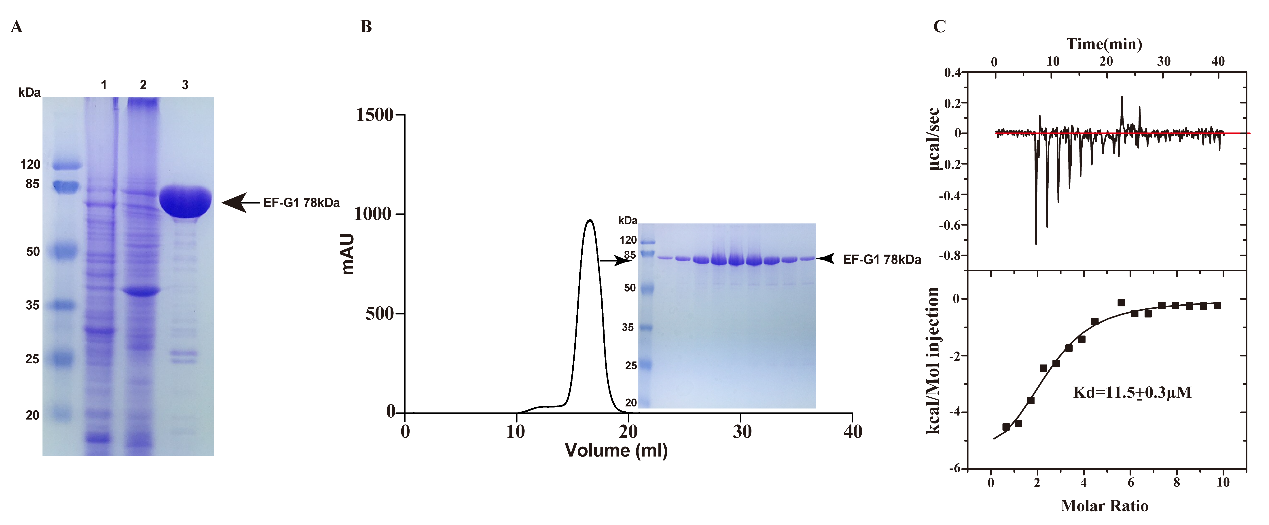 Figure S1 Purification and biochemical characterizations of recombinant Mtb EF-G1.Preliminary purification of Mtb EF-G1. Lane1, supernatant of the bacteria lysis; lane 2, inclusion bodies from total lysate after centrifugation; lane 3, purified Mtb EF-G1 elution  Final purification of Mtb EF-G1 using gel-filtration chromatography. Right insert SDS-PAGE (12%) analysis of the peak fractions from the Superdex 200 10/300GL column.Isothermal titration calorimetry analysis of the Mtb EF-G1 and GDP interaction. The raw titration curves (upper panels) and integrated binding isotherms (lower panels) for Mtb EF-G1 binding to GDP. The calculated Kd values are presented in the lower panels. The Kd values were showed from single measurements, and errors were denoted by curve fitting. 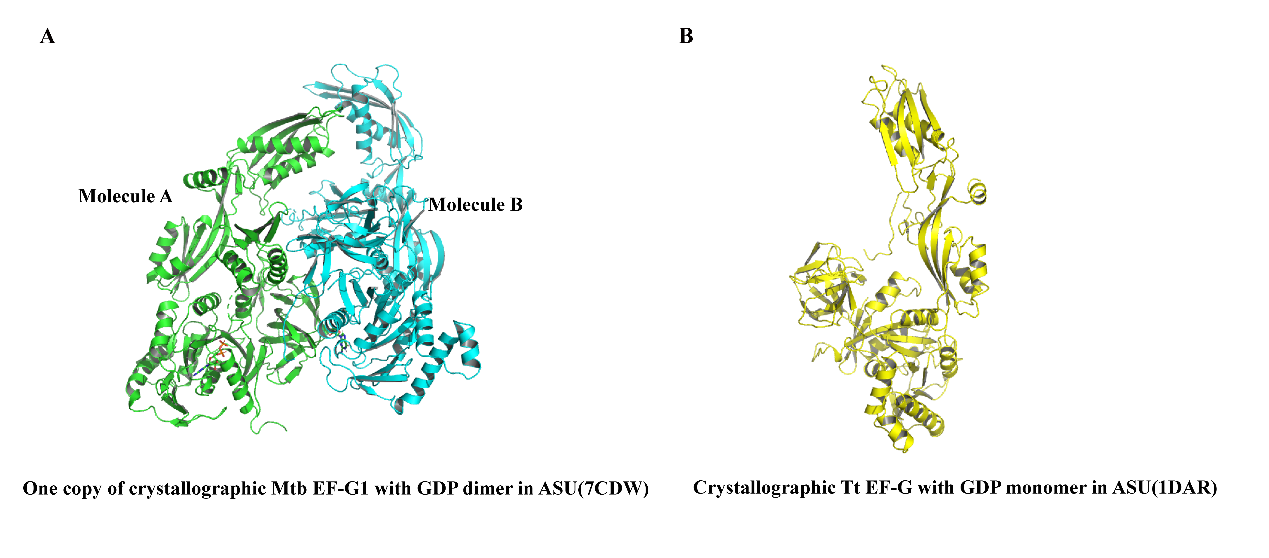 Figure S2 Crystal packing analysis of the Mtb EF-G1 with GDP.Two molecules named A and B are present in the asymmetric unit of the crystal structure of Mtb EF-G1 with GDPOne crystallographic molecule (PDB id:1DAR) is present in the asymmetric unit of the crystal structure Thermus thermophilus (Tt)EF-G with GDP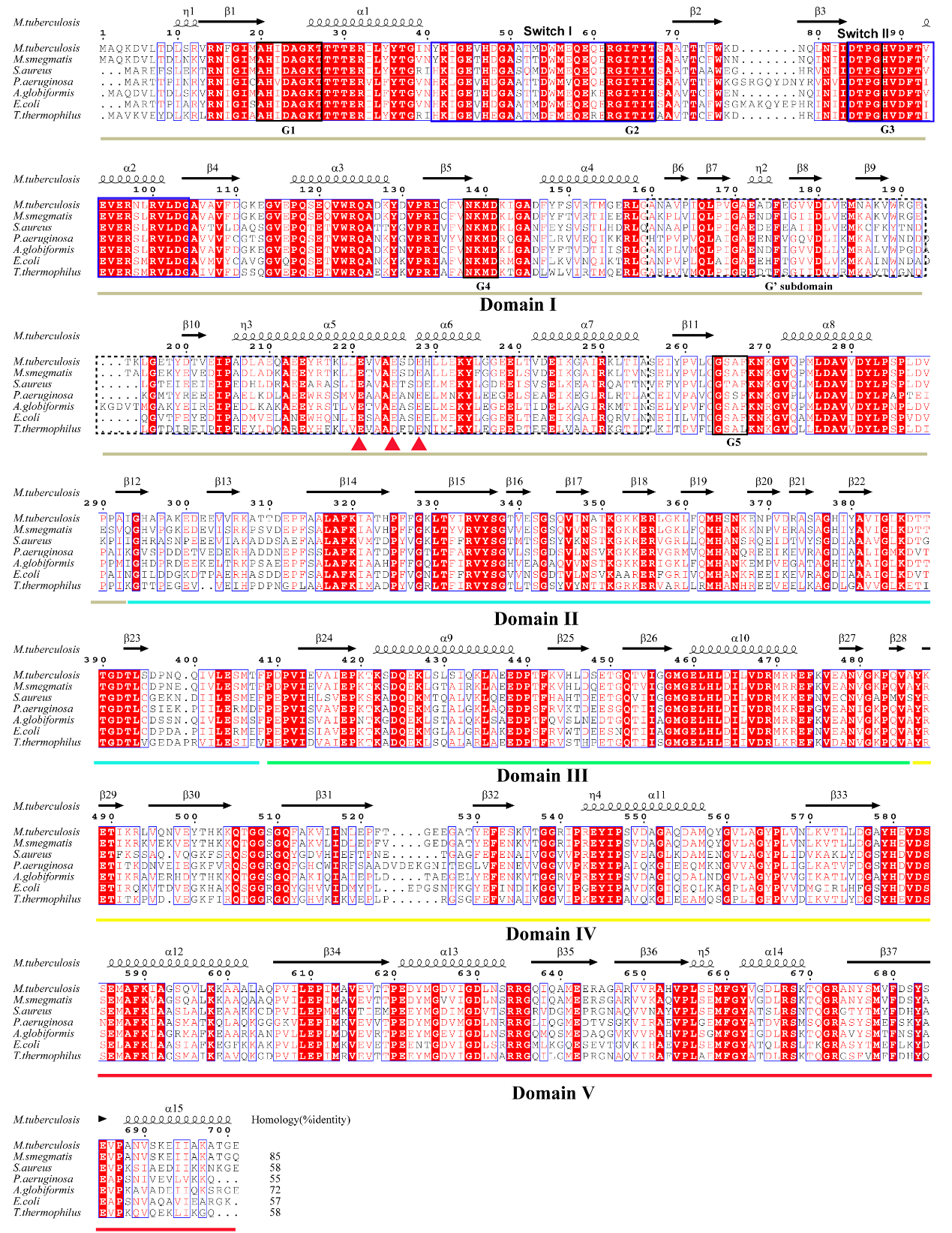 Figure S3 Structure-based multiple sequence alignment of EF-G from different species. The multiple sequence alignment of EF-G from different species(M.tuberculosis,M.smegmatis,S.aureus,P.aeruginosa,A.globiformis,E.coli and T.thermophilus).Secondary structure elements of Mtb EF-G1 are represented on top of the sequences. Residues with the red background indicate invariant residues. The conserved GTPase motifs are boxed and numbered. The switch I and II region are marked with a blue box. The G’sub-domain is boxed with broken lines. The functionally important residues(E221, E225, and E228) in the G’ subdomain are indicated with a red-filled triangle. Conserved motifs (domain I-V)are indicated at the bottom of the sequences with different colors. The alignment was performed using the multiple sequence alignment program ClustalW and ESPript 3.0. The homology (%identity) of each protein is compared with Mtb EF-G1 by performing with DNAMAN software and shown at the end of each sequence.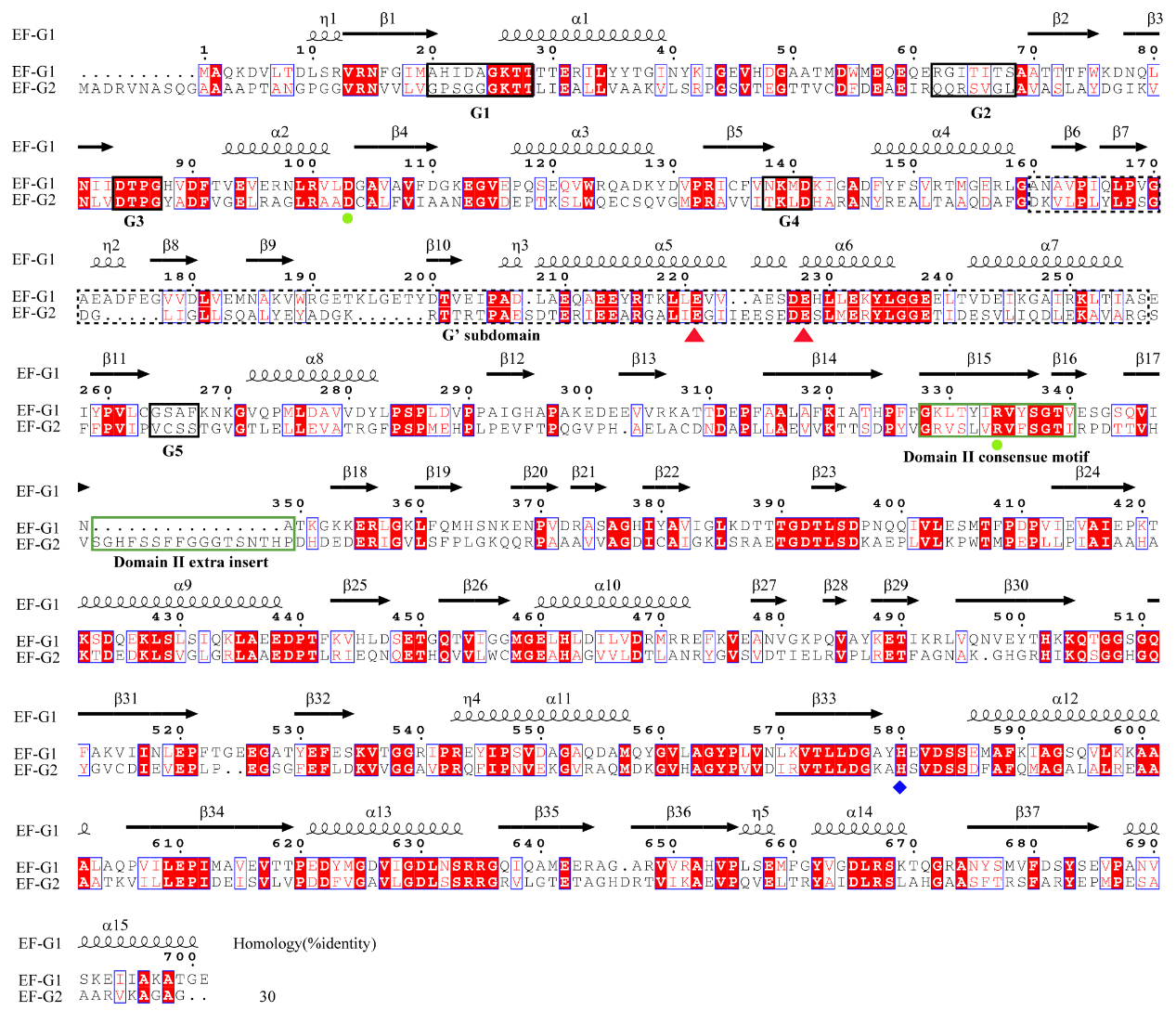 Figure S4 Structure-based multiple sequence alignment of EF-G1 and EF-G2 from M.tuberculosis.The sequence alignment of EF-G1 and EF-G2 from M.tuberculosis. Secondary structure elements of Mtb EF-G1 are shown at the top. Invariant residues are shown with red background and conserved residues are shown in red fonts. The G domain including G1-G5 is boxed and numbered. The G’sub-domain is also boxed with broken lines. The conserved domain II motif and domain II extra insert are boxed and indicated at the bottom of the sequences. Other conserved residues are indicated with filled circles and filled diamonds.The sequence alignment was calculated and rendered using the software Clustal Omega and ESPript 3.0. The homology (%identity) between EF-G1 and EF-G1 is compared by performing with DNAMAN software and shown at the end of each sequence.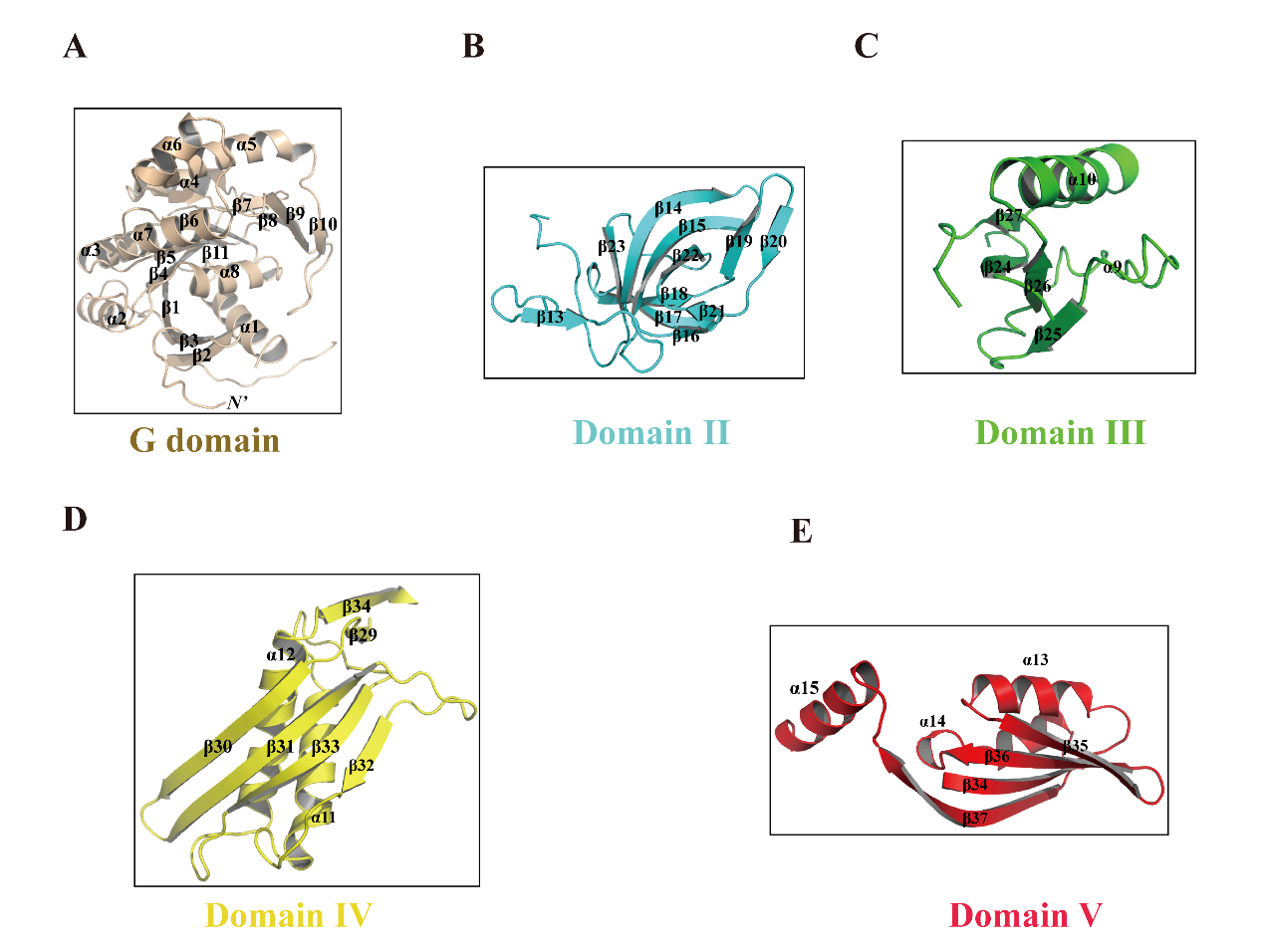 Figure S5 The individual domain of Mtb EF-G1.The ribbon cartoon of the Mtb EF-G1 G domain(A), domain II(B), domain III(C), domain IV(D) and domain V(E).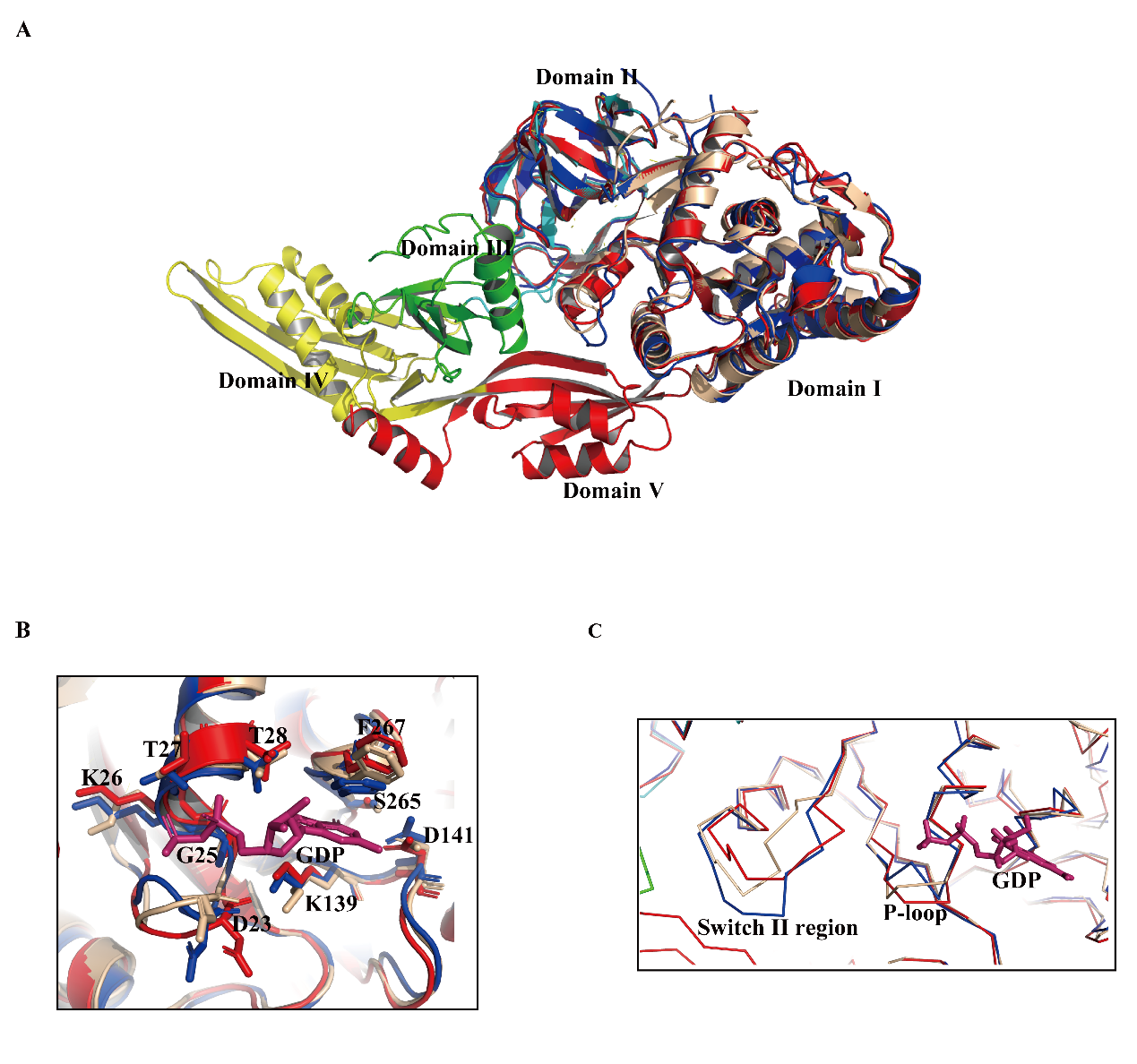 Figure S6 Comparison of the structures of Mtb EF-G1-GDP with other species EF-G.Superimposition of Mtb EF-G1●GDP with Legionella pneumophila EF-G (red, PDB: 5TY0) and Bacillus subtilis EF-G (blue, PDB: 5VH6) . Mtb EF-G1 is colored by subdomains.Superimposition of the Mtb EF-G1 bound GDP (warmpink) with that of Legionella pneumophila EF-G (red, PDB: 5TY0) and Bacillus subtilis EF-G (blue, PDB: 5VH6) active sites. The conserved residues involved in GDP binding are shown as stick models.Superimposition of the Mtb EF-G1●GDP switch II region with those of Legionella pneumophila EF-G (red, PDB: 5TY0) and Bacillus subtilis EF-G (blue, PDB: 5VH6). Supplementary TablesTables S1 Data collection and refinement statistics a Friedel pairs are treated as different reflectionsb Rsym = ∑hkl∑j |Ihkl,j - Ihkl|/∑hkl∑jIhkl,j, where Ihkl is the average of symmetry-related observations of a unique reflection.c SigAno(overall) : mean anomalous difference in units of its estimated standard deviation (|F(+)- F(-)|/Sigma). F (+), F (-) are structure factor estimates obtained from the merged intensity observations in each parity class.d Rwork = ∑hkl ||Fobs(hkl)|-|Fcalc(hkl)||/∑hkl|Fobs(hkl)|.e Rfree= the cross-validation R factor for 5% of reflections against which the model was not refined.Mtb EF-G1expressedSe-Met crystal(PDB ID:7CDW)Data collectionSpace groupC2221Cell dimensionsa, b, c (Å)101.54  301.52   145.87α, β, γ ()90.00, 90.00, 90.00Matthews coefficient (Å3/Da)3.58Solvent Content (%)65.6X ray sourceWavelength (Å)0.97931Data range (Å)48.86-3.00Reflections unique83429aRsym b (last shell)0.092 (0.66)I / σI (last shell)11.73 (2.37)CC1/2 (%) 99.6(81.2)Completeness (%) (last shell)96.7 (97.6)Redundancy (last shell)2.92 (2.88)SigAno c1.40RefinementResolution range (Å)47.95-3.00Reflections cut-off, cross validation83392aF>1.33, 3800Rwork d/ Rfree e (last shell)0.2062/0.2414 (0.3275/0.3352) AtomsNon-hydrogen protein atoms10537Protein10537Solvent0B-factors average (Å2)68.92Protein (Å2)69.01Ligands (Å2)51.50Solvent (Å2)0r.m.s.dBond lengths (Å)0.004Bond angles ()0.841% residues in favored regions, allowed regions, outliers in Ramachandran plot97.63,2.37,0